Spruitjes met kipfilet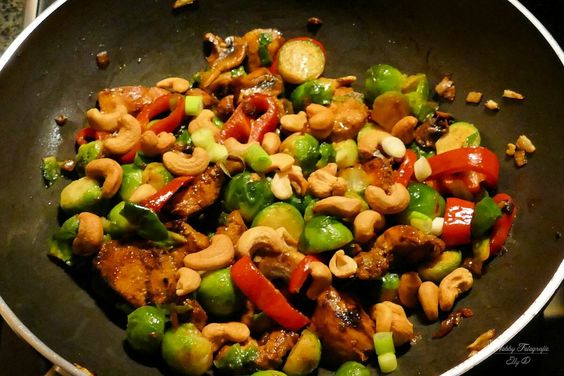 Benodigdheden 1 Persoon:250 gram spruitjes125 gram kipfilet1 rode puntpaprika1 sjalot    1 lente ui    3 teentjes knoflookpaar champignons handje cashewnoten/walnoten ongezoutenBereiding:Kipfilet in stukjes en uurtje marinerenSpruitjes schoonmaken en koken tot beetgaar afgieten en uit laten lekken in vergietUi en knoflook fijn snijden en bakken in olijfoliekipfilet erbijpuntpaprika in ringen snijden en  champignons in plakkenmee laten bakken bij   de kipfiletIs het vlees gaar de spruitjes erbij en nog even op hoog vuur mee laten wokken...je kunt altijd nog wat peper of paprikapoeder toevoegencashewnoten erbij en lente uitjes  en een lekkere maaltijd is klaar